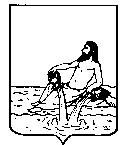 ВЕЛИКОУСТЮГСКАЯ ДУМАВЕЛИКОУСТЮГСКОГО МУНИЦИПАЛЬНОГО ОКРУГАР Е Ш Е Н И Е   от                                        №                    ___________________________________________________________________________                   ______________________________________г. Великий Устюг О внесении изменений в решение Великоустюгской Думы Великоустюгского муниципального округа от 20.12.2022 № 87«О порядке приема и рассмотрения предложений по персональному составу административной комиссии Великоустюгского муниципального округа Вологодской области»В соответствии с законами Вологодской области от 28.11.2005 № 1369-ОЗ «О наделении органов местного самоуправления отдельными государственными полномочиями в сфере административных отношений», от 12.12.2023 № 5482-ОЗ «Об административных комиссиях в Вологодской области», руководствуясь статьёй 28 Устава Великоустюгского муниципального округа,Великоустюгская Дума РЕШИЛА:	1. Внести в решение Великоустюгской Думы Великоустюгского муниципального округа от 20.12.2022 № 87 «О порядке приема и рассмотрения предложений по персональному составу административной комиссии Великоустюгского муниципального округа Вологодской области» следующие изменения:	1.1. В преамбуле решения цифры и слова «от 30.06.2002 № 804-ОЗ «Об административных комиссиях в муниципальных образованиях Вологодской области» заменить цифрами и словами «от 12.12.2023 № 5482-ОЗ «Об административных комиссиях в Вологодской области».	1.2. В подпункте 1 пункта 6 порядка приема и рассмотрения предложений по персональному составу административной комиссии Великоустюгского муниципального округа Вологодской области цифры и слова «21 года» заменить цифрами и словами «18 лет».	2. Настоящее решение вступает в силу после официального опубликования.  Председатель Великоустюгской Думы		Временно исполняющий								полномочия Главы Великоустюгского								муниципального округа С.А. Капустин		   				И.А. АбрамовПОЯСНИТЕЛЬНАЯ  ЗАПИСКАк проекту решения Великоустюгской Думы  Великоустюгского муниципального округа «О внесении изменений в решение Великоустюгской Думы Великоустюгского муниципального округа от 20.12.2022 № 87«О порядке приема и рассмотрения предложений по персональному составу административной комиссии Великоустюгского муниципальногоокруга Вологодской области»	В решение Великоустюгской Думы от  20.12.2022 № 87 «О порядке приема и рассмотрения предложений по персональному составу административной комиссии Великоустюгского муниципального округа Вологодской области» необходимо внести изменения в связи с принятием нового закона Вологодской области от 12.12.2023 № 5482-ОЗ «Об административных комиссиях в Вологодской области». 